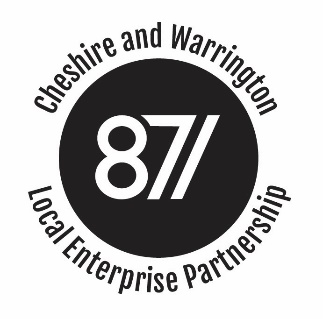 Cheshire and Warrington Local Enterprise PartnershipOverview and Scrutiny CommitteeDate: 2 June 2021Time: 2.00pmVenue:  Via Teams (link included on Teams Invite)Chair: Councillor Laura Crane from Cheshire East Council Membership: Catherine Barber-Brown, Tracey Walsh, Helen Nellist, Councillor Paul Donovan (Cheshire West and Chester Council) and CllrS Parish (Warrington Borough Council)Small Business Group (ex officio members) – Phil McCabe and Rob Mackay.Officer Contact: Jennie Cordwell, Senior Democratic Services Officer, Warrington Borough Council, Tel: 01925 442139, E-mail: jcordwell@warrington.gov.uk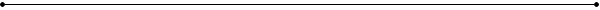 AGENDAAgenda ItemAgenda ItemLeadTimingsOpen Meeting - Items during the consideration of which the meeting is expected to be open to members of the public (including the press)Open Meeting - Items during the consideration of which the meeting is expected to be open to members of the public (including the press)Open Meeting - Items during the consideration of which the meeting is expected to be open to members of the public (including the press)Open Meeting - Items during the consideration of which the meeting is expected to be open to members of the public (including the press)1.Apologies for AbsenceChair2.00 pm2.Declarations of InterestChair2.00 pm3.Minutes of the Meeting held on 3 March 2021Chair2.05 pm4. Terms of Appointments and Appointment of ChairmanTo agree to appoint Councillor Laura Crane as Chair of the Committee for a period of 18 months To agree membership of the committee for a further 18 months Chair / LEP Officer 2.15 pm 5.Outcome of Peer ReviewTo discuss recommendations received LEP Officer 2.30 pm6.Scrutiny Committee Effectiveness ReviewTo confirm the scope and terms of the review and the schedule of interviews.LEP Officer2.45pm7.Schedule and Procedure for LEP Sub-board Chairs to attend Scrutiny CommitteeAgree preparations for inviting sub-board chairs to report on work undertaken by committees.  LEP Officer 3.00 pm8.Public ParticipationTo receive questions from members of the public in accordance with Governance Procedure Rule 6.  A total period of 15 minutes will be allocated for members of the public to speak at Panel meetings.  Each member of the public shall be limited to a period of up to 5 minutes speaking. Members of the Public may speak on any matter relating to the work of the Committee.  During public speaking time, members of the public may ask questions of the Committee and the Chairman in responding to the question may answer the question, may decline to do so, may agree to reply at a later date or may refer the question to an appropriate person or body.Questions will be asked and answered without discussion.  In order for officers to undertake any background research, members of the public who wish to ask a question at a Committee meeting should submit the question at least a day before the meeting.Members of the public are to be able to put questions direct to the Committee via social media platform Twitter: @candwlepChair3.10 pm9.Work Programme – AttachedTo agree the annual work programme for 2021Chair3.25 pm 10. AOB Chair / LEP Officer 3.40 pm 11.Proposed - Future Meeting Dates (2pm)1 September 20211 December 2021 Chair3.50 pm Part II - Matters to be discussed in privatePart II - Matters to be discussed in privatePart II - Matters to be discussed in privatePart II - Matters to be discussed in private12.Nil 